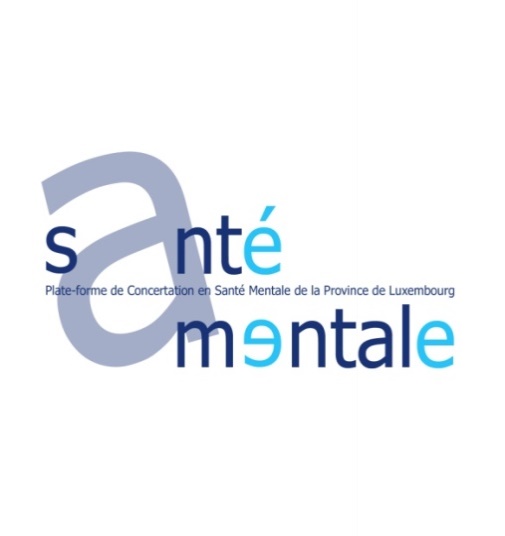 OFFRE  D’EMPLOILa Plate-forme de Concertation en Santé Mentale de la Province de Luxembourg
lance un appel à candidature pour la fonction de :                     Coordinateur/trice  adjoint/e (1/2  ETP)Missions :La mission de coordination de la Plate-forme de Concertation en Santé Mentale s’inscrit dans le  cadre de la législation qui confie aux Plates-formes de Concertation la mission de développer la concertation entre les institutions et services impliqués dans les soins de santé mentale, en vue de mieux répondre aux besoins de la population et d’améliorer la qualité des soins. Dans ce contexte, la fonction de coordination joue un rôle :de facilitation de la concertation par la coordination et l’accompagnement des groupes de travail d’organisation de la concertation par groupes ciblesde mise en œuvre de la politique et des décisions prises par le Conseil d’Administration de la Plate-forme, en synergie avec la présidence et le bureau du Conseil d’Administrationde diffusion d’informations utiles aux membres de la Plate-formede coopération avec les autres Plates-formes de Concertation en Santé Mentalede participation à la mise en œuvre, par les réseaux, de la réforme des soins en santé mentaled’interface entre les autorités compétentes et les acteurs de terrainde collaboration avec le réseau « Assuétudes » de la province de Luxembourg, ainsi qu’avec d’autres associations ou organismes impliqués dans l’accompagnement des personnes ayant des difficultés de santé mentalede représentation du secteur de la Santé Mentale de la province de LuxembourgTâches principalesorganisation et animation des réunions de concertation rédaction des PV de réunionsrédaction du rapport annuel d’activités de la Plate-formeorganisation d’initiatives décidées par le Conseil d’Administration de la Plate-forme (colloques, journées d’études)participation à des colloques ou journées d’études portant sur des questions en lien avec la santé mentaleimplication active dans les réseaux de soins en santé mentale  (groupes opérationnels, groupes fonctionnels…)Le coordinateur/trice  adjoint/e travaille sous la responsabilité de la coordinatrice générale et la remplace en cas d’absence dans certaines réunions.Ces tâches sont susceptibles d’évoluer.ProfilBachelier du secteur psycho médico-social Formation ou sensibilité au domaine de la santé mentale Expérience dans l’animation d’équipe Maîtrise des outils informatiques Bonnes capacités rédactionnellesEsprit de rigueur, d’analyse et de synthèseAutonomie dans le travail, esprit d’initiativePermis de conduire et véhicule personnelFlexibilité horaireOffrePoste à ½ temps 
Bachelier du secteur psycho médico-social
Barème conforme aux conditions sectorielles
Entrée en fonction immédiateModalités pratiquesLes candidatures, avec lettre de motivation manuscrite et curriculum vitae, sont à envoyer par courrier postal à l’adresse de la Présidence de la Plate-forme :       Madame Marianne Jeanty, présidente
       Plate-forme de Concertation en Santé Mentale de la province de Luxembourg
       Route des Ardoisières, 100     6880 BERTRIXau plus tard pour le 20 mai 2021 Les candidatures seront analysées par un Comité de sélection. 